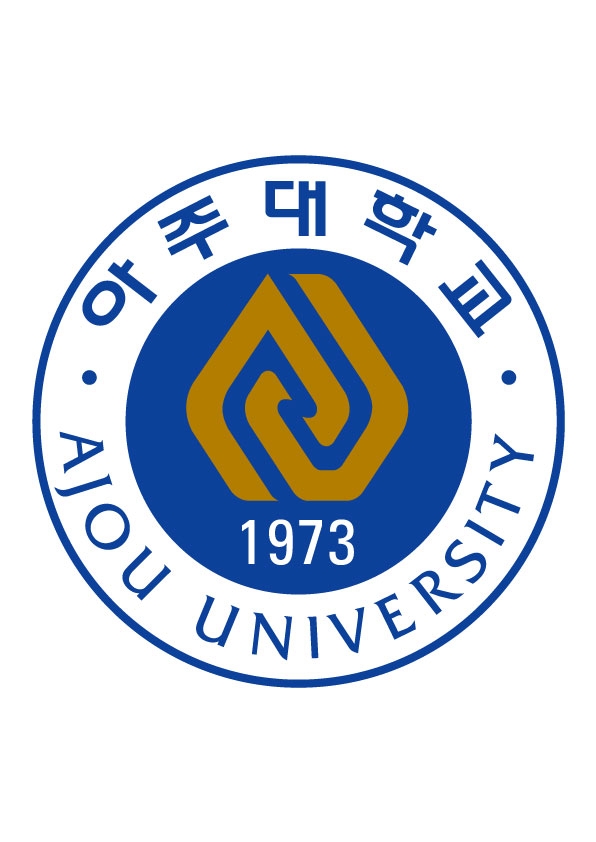           아주대학교 최고관리자 인문학과정 입학지원서1. 인적사항2. 소속기관/회사 정보사항 (해당자에 한합니다.)3. 최종학력4. 경력 및 이력사항5. 본 과정을 알게 된 경로본인은 귀교의 최고관리자 인문학과정을 이수하고자 소정의 서류를 갖추어 지원합니다.20       년       월       일지원자                     (인) 뒷면 ‘개인정보 수집·이용 동의서에 반드시 체크 부탁드립니다.개인정보 수집·이용 동의서아주대학교부설평생교육원에서는 개인정보 보호법 제30조에 따라 정보주체의 개인정보를 보호하고, 본인식별 절차에 이용, 공지안내 등의 업무를 처리하기 위하여, 귀하의 개인정보를 아래와 같이 수집․이용 제공을 하고자 합니다. 다음의 사항에 대해 충분히 읽어보신 후, 동의 여부를 체크, 서명하여 주시기 바랍니다.▶개인정보 수집 및 이용 동의(고유식별정보) [“필수”]※ 귀하께서는 개인정보 제공 및 활용에 거부할 권리가 있습니다.○ 거부에 따른 불이익 : 위 제공사항은 최고관리자 인문학과정 수강에 반드시 필요한 사항으로 거부하실 경우 수강신청이 불가능함을 알려드립니다.□동의함.                    □동의하지 않음.▶개인정보 수집 및 이용 동의 [“필수”]※ 귀하께서는 개인정보 제공 및 활용에 거부할 권리가 있습니다.○ 거부에 따른 불이익 : 위 제공사항은 최고관리자 인문학과정 수강에 반드시 필요한 사항으로 거부하실 경우 수강신청이 불가능함을 알려드립니다.□동의함.                    □동의하지 않음.본인은 본 “개인정보의 수집․이용 동의서” 내용을 읽고 명확히 이해하였으며, 이에 동의합니다.성 명 :                 (서명)성  명국문국문한문한문영문사진(3cm×4cm)연  령만세세성별성별사진(3cm×4cm)주민등록번호주민등록번호----사진(3cm×4cm)연락처주소 주소 주소 주소 주소 사진(3cm×4cm)연락처전화번호전화번호전화번호휴대전화휴대전화사진(3cm×4cm)연락처E-mailE-mailE-mailE-mailE-mail사진(3cm×4cm)회사명직위/직급직장전화FAX주소학교명졸업(수료)년도년도기관명직위/직급기타언론매체아주대학교 평생교육원 홈페이지 □아주대학교 평생교육원 홈페이지 □홍보책자 □신문광고 □지인소개 □추천추천인 : 본인과의 관계 :본인과의 관계 :직장 :직위 :기타수집․이용하려는 개인정보의 항목개인정보의 수집․이용 목적개인정보 이용기간 및 보유기간주민등록번호(외국인 등록번호)본인식별절차, 제증명서 발급, 수료증 발급제증명서 발급 시까지 활용, 본인이 요구할 경우 수강종료 후 삭제수집․이용하려는 개인정보의 항목개인정보의 수집․이용 목적개인정보 이용기간 및 보유기간사진, 성명, 연령본인식별절차에 이용제증명서 발급 시까지 활용, 본인이 요구할 경우 수강종료 후 삭제이메일주소, 연락처공지사항, 서비스 정보의 제공제증명서 발급 시까지 활용, 본인이 요구할 경우 수강종료 후 삭제주소관련자료 발송 등제증명서 발급 시까지 활용, 본인이 요구할 경우 수강종료 후 삭제수강자격 확인을 위한 사항 (소속기관, 최종학력, 경력 및 이력사항 등)자격 확인제증명서 발급 시까지 활용, 본인이 요구할 경우 수강종료 후 삭제